Valentin Nowotny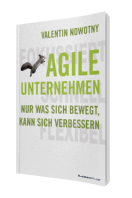 Agile Unternehmen – Fokussiert, schnell, flexibelNur was sich bewegt, kann sich verbessernBusinessVillage 2016
ISBN: 978-3-86980-330-229,80 Eur [D] / 30,50 Eur [A] / 35,90 CHF UVPPressematerialien:ww.businessvillage.de/presse-985KlappentextDauerhaft werden nur agile Unternehmen erfolgreich sein – Unternehmen, die fokussiert, schnell und flexibel neue Geschäftsfelder entdecken und entwickeln und bereit sind, traditionelle Kontexte zu verlassen. Doch was ist eigentlich »Agilität«? Welche Voraussetzungen müssen agile Unternehmen mitbringen? Und welche Konsequenzen hat das für Management, Führungskräfte und Mitarbeiter/-innen? Antworten darauf liefert dieses Buch.Der Dipl.-Psychologe und langjährige Projektmanager Valentin Nowotny zeigt in seinem neuen Buch, wie Unternehmen die Kraft agilen Denkens und Handelns erfolgreich nutzen. Anschaulich und fundiert erklärt er die psychologischen Grundprinzipien agiler Methoden wie  zum Beispiel. Scrum, Kanban oder Design Thinking. Nowotny beschreibt die agilen Werte, Prinzipien und Rituale, die passende Unternehmenskultur sowie mögliche Wege einer Transformation unterschiedlicher Bereiche, Abteilungen und Arbeitsgruppen.
Schritt für Schritt zeigt er, wie der erforderliche Prozess gestaltet werden muss, um alle Hierarchieebenen eines Unternehmens in ein agiles System einzubinden. Reduziert auf die wesentlichen Denk- und Handlungsprinzipien agiler Systeme zeigt dieses Buch anschaulich, wie der Erfolg von zeitgemäßen, digital aufgestellten Unternehmen, zum Beispiel Apple, Facebook, Google und Spotify, für Unternehmen jeder Größenordnung und Branche versteh- und nutzbar wird. Autorenvita 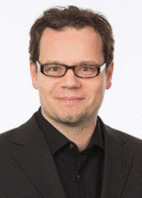 Valentin Nowotny, Dipl.-Psychologe, Dipl.-Medienwissenschaftler, Master of Business Administration (MBA), studierte in Trier, Berlin und Cambridge (UK) und war als Projekt- und Account-Manager bei impulsgebenden IT- und Beratungsunternehmen langjährig tätig, wo er umfängliche Projekt- und Führungserfahrungen erwarb. Er ist Lehrbeauftragter an diversen Hochschulen sowie Autor der Bücher »Praxiswissen Coaching«, »Die neue Schlagfertigkeit«, »Erfolgreich Trainings und Seminare gestalten« sowie »Erfolgreich Trainings und Seminare planen«. Zudem ist er Gründer des »dvct – Deutscher Verband für Coaching und Training e. V.«, dem mit rund 1.300 Mitgliedern heute größten deutschen Coach- und Trainerverband.
 Valentin Nowotny war viele Jahre Geschäftsführer einer namhaften Trainings- und Beratungsfirma in Hamburg. Seit 2015 betreibt er mit der Firma »NowConcept® Perfect Training Results Worldwide« ein international ausgerichtetes Trainings- und Beratungsunternehmen mit Sitz in Berlin-Pankow. Als international erfahrener agiler Coach, Trainer, Berater, Moderator arbeitet er für namhafte deutsche DAX- und M-Dax-Unternehmen in deutscher als auch englischer Sprache im In- und Ausland. Er ist spezialisiert auf das Coaching von agilen Teams, auf Trainings und Workshops zu den Themen Leadership, Verhandlung und Kommunikation im Team sowie auf die Einführung neuer agiler Methoden in Unternehmen.

